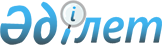 О льготном проезде на внутригородском общественном транспорте (кроме такси) обучающихся и воспитанников очной формы обучения
					
			Утративший силу
			
			
		
					Решение Темиртауского городского маслихата Карагандинской области от 7 марта 2012 года N 2/7. Зарегистрировано Управлением юстиции города Темиртау Карагандинской области 13 апреля 2012 года N 8-3-138. Утратило силу - решением Темиртауского городского маслихата Карагандинской области от 13 июня 2012 года N 5/9      Сноска. Утратило силу - решением Темиртауского городского маслихата Карагандинской области от 13.06.2012 N 5/9.

      В соответствии с подпунктом 2) пункта 1 статьи 6 Закона Республики Казахстан от 27 июля 2007 года "Об образовании", подпунктом 4) статьи 6 Закона Республики Казахстан от 7 июля 2004 года "О государственной молодежной политике в Республике Казахстан" и в целях приведения в соответствии с действующим законодательством Республики Казахстан, Темиртауский городской маслихат РЕШИЛ:



      1. Установить льготный проезд на внутригородском общественном транспорте (кроме такси) для льготной категории обучающихся и воспитанников очной формы обучения города Темиртау и поселка Актау, при наличии документов подтверждающих право на льготный проезд (за исключением летних каникул):



      1) учащимся общеобразовательных учебных заведений с первого по восьмой классы – бесплатный проезд;



      2) учащимся общеобразовательных учебных заведений, профессиональных лицеев с девятого по одиннадцатый классы, учащимся колледжей (на базе девятых классов с первого по второй курсы) с оплатой 50 % существующего тарифа;



      3) лицам, обучающимся в профессиональных лицеях, колледжах (на базе одиннадцатых классов) и в высших учебных заведениях очной формы обучения всех форм собственности, с оплатой 50 % существующего тарифа.



      2. Настоящее решение вводится в действие по истечении десяти календарных дней после дня его первого официального опубликования и распространяется на правоотношения, возникшие с 1 января 2012 года.      Председатель сессии                        В. Дмитриев      Cекретарь маслихата                        В. Свиридов      СОГЛАСОВАНО      Начальник государственного

      учреждения "Отдел образования,

      физической культуры и спорта

      города Темиртау"

      __________ Б.Р. Рахимова

      7 марта 2012 года
					© 2012. РГП на ПХВ «Институт законодательства и правовой информации Республики Казахстан» Министерства юстиции Республики Казахстан
				